      УПРАВЛЕНИЕ  ОБРАЗОВАНИЯАДМИНИСТРАЦИИ АЛЕКСЕЕВСКОГО ГОРОДСКОГО ОКРУГА                              ПРИКАЗ    от  « 27 »   июля  2023 г.								            № 683__       В соответствии с  протоколом заседания Оперативного штаба в сфере образования по реализации в Белгородской области Указа Президента Российской Федерации от 19 октября 2022 года № 757 от 18 июля 2023 года,   приказываю:      1. Руководителям общеобразовательных организаций Алексеевского городского округа:      1.1.  Обеспечить назначение в каждой общеобразовательной организации сотрудника не ниже уровня заместителя руководителя организации, ответственного за реализацию мероприятия Профминимума.      1.2. Обеспечить в школах разработку и утверждение плана профориентационной работы на учебный год в соответствии с выбранным уровнем Профминимума.      1.3. Организовать в школах разъяснительную работу с педагогическим составом, а также предусмотреть в расписании уроков по четвергам время для внеурочной деятельности «Россия – мои горизонты».        1.4. Обеспечить размещение на информационных ресурсах общеобразовательных организаций информацию о программах дополнительного образования и программах профессионального обучения, доступных для обучающихся 6-11 классов в 2023-2024 учебном году.         2.   Контроль за исполнением приказа оставляю за собой.О реализации мероприятия профориентационного минимума в 2023-2024 учебном году  Начальник управления образования  администрации Алексеевского городского округа  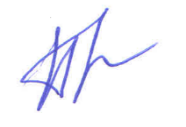          М.А. ПогореловаС приказом ознакомлены:                                                           Т.А. ГайкоС приказом ознакомлены:                                                           Т.А. Гайко